БІЛОЦЕРКІВСЬКА МІСЬКА РАДА	КИЇВСЬКОЇ ОБЛАСТІ	Р І Ш Е Н Н Явід 27 серпня 2020 року                                                                        № 5745-101-VIIПро припинення терміну дії договору оренди землі фізичній особі – підприємцю Паюнову Павлу Олександровичу	Розглянувши звернення постійної комісії з питань земельних відносин та земельного кадастру, планування території, будівництва, архітектури, охорони пам’яток, історичного середовища та благоустрою до міського голови від 07 серпня 2020 року №213/02-17, протокол постійної комісії з питань  земельних відносин та земельного кадастру, планування території, будівництва, архітектури, охорони пам’яток, історичного середовища та благоустрою від 04 серпня 2020 оку №217, заяву фізичної особи – підприємця Паюнова Павла Олександровича від 27 липня 2020 року №15.1-07/3342, відповідно до ст. ст. 12, ч. 3 ст. 31 Закону України «Про оренду землі», а саме:  поєднання в одній особі власника земельної ділянки та орендаря, п.34 ч.1 ст. 26 Закону України «Про місцеве самоврядування в Україні», Інструкції про встановлення (відновлення) меж земельних ділянок в натурі (на місцевості) та їх закріплення межовими знаками затвердженої Наказом Державного комітету України із земельних ресурсів від 18 травня 2010 року за №376, рішення Білоцерківської міської ради від 03 листопада 2016 року №319-18-VІІ «Про затвердження Генерального плану міста Біла Церква»,  рішення Білоцерківської міської ради від 23 лютого 2017 року №478-26-VІІ «Про забезпечення ефективного управління землями в адміністративних межах м. Біла Церква, міська рада вирішила:1.Припинити договір оренди землі з фізичною особою – підприємцем Паюновим Павлом Олександровичем для будівництва та обслуговування будівель торгівлі (вид використання – для експлуатації та обслуговування магазину) за адресою: вулиця Таращанська,155а, приміщення 4, площею 0,0044 га з кадастровим номером: 3220489500:02:021:1012, який укладений 17 жовтня 2019 року №42 на  підставі рішення міської ради від 29 серпня 2019 року №4288-75-VII «Про затвердження технічної документації із землеустрою щодо встановлення (відновлення) меж земельної ділянки в натурі (на місцевості) та передачу земельної ділянки комунальної власності в оренду фізичній особі – підприємцю Паюнову Павлу Олександровичу» та зареєстрований в Державному реєстрі речових прав на нерухоме майно  як інше речове право від 15.11.2019 року №34236178 відповідно до ч. 3 ст. 31 Закону України «Про оренду землі», а саме:  поєднання в одній особі власника земельної ділянки та орендаря.2.Особі, зазначені в цьому рішенні звернутися до управління регулювання земельних відносин Білоцерківської міської ради для укладання додаткової угоди про припинення договору оренди землі від 17 жовтня 2019 року №42, відповідно до даного рішення, а також оформити інші документи, необхідні для вчинення цієї угоди.3.Особі, зазначені в цьому рішенні, зареєструвати припинення права оренди земельної ділянки в порядку, визначеному чинним законодавством України.24. Контроль за виконанням цього рішення покласти на постійну комісію з питань  земельних відносин та земельного кадастру, планування території, будівництва, архітектури, охорони пам’яток, історичного середовища та благоустрою.Міський голова                               	                                                         Геннадій ДИКИЙ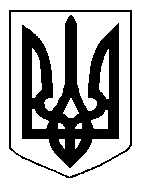 